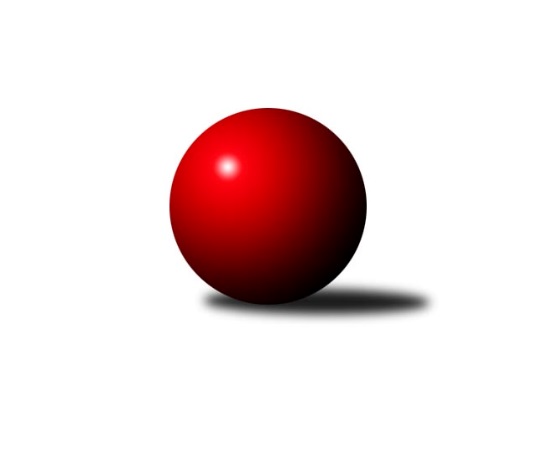 Č.5Ročník 2012/2013	3.5.2024 Krajský přebor OL 2012/2013Statistika 5. kolaTabulka družstev:		družstvo	záp	výh	rem	proh	skore	sety	průměr	body	plné	dorážka	chyby	1.	TJ Sokol Mohelnice	5	4	1	0	56 : 24 	(36.0 : 24.0)	2546	9	1773	773	35.8	2.	TJ Pozemstav Prostějov	5	4	0	1	57 : 23 	(40.0 : 20.0)	2515	8	1749	767	39.8	3.	Spartak Přerov ˝C˝	5	3	1	1	44 : 36 	(29.0 : 31.0)	2487	7	1707	780	39	4.	KK Zábřeh  ˝C˝	5	3	0	2	48 : 32 	(36.5 : 23.5)	2433	6	1683	751	43.2	5.	KKŽ Šternberk ˝A˝	5	3	0	2	42 : 38 	(30.5 : 29.5)	2454	6	1693	760	40	6.	TJ Tatran Litovel	5	2	1	2	42 : 38 	(29.5 : 30.5)	2490	5	1731	759	43.8	7.	TJ Kovohutě Břidličná ˝B˝	5	2	0	3	38 : 42 	(28.5 : 31.5)	2382	4	1638	744	29.8	8.	SK Olomouc Sigma MŽ	5	1	1	3	32 : 48 	(26.5 : 33.5)	2490	3	1733	757	36.2	9.	TJ Kovohutě Břidličná ˝A˝	5	1	1	3	31 : 49 	(27.5 : 32.5)	2413	3	1686	727	37.4	10.	KK Jiskra Rýmařov ˝B˝	5	1	1	3	30 : 50 	(25.5 : 34.5)	2410	3	1698	712	46.2	11.	KK PEPINO Bruntál	5	1	1	3	30 : 50 	(30.5 : 29.5)	2359	3	1646	713	40.2	12.	SKK Jeseník ˝B˝	5	1	1	3	30 : 50 	(20.0 : 40.0)	2343	3	1625	718	50.6Tabulka doma:		družstvo	záp	výh	rem	proh	skore	sety	průměr	body	maximum	minimum	1.	TJ Tatran Litovel	3	2	1	0	34 : 14 	(22.5 : 13.5)	2498	5	2526	2470	2.	TJ Sokol Mohelnice	2	2	0	0	26 : 6 	(17.0 : 7.0)	2636	4	2677	2595	3.	TJ Pozemstav Prostějov	2	2	0	0	25 : 7 	(18.0 : 6.0)	2618	4	2640	2595	4.	KK Zábřeh  ˝C˝	3	2	0	1	32 : 16 	(23.0 : 13.0)	2496	4	2547	2421	5.	TJ Kovohutě Břidličná ˝B˝	3	2	0	1	30 : 18 	(20.5 : 15.5)	2416	4	2473	2354	6.	Spartak Přerov ˝C˝	2	2	0	0	21 : 11 	(15.5 : 8.5)	2594	4	2621	2567	7.	KKŽ Šternberk ˝A˝	3	2	0	1	28 : 20 	(19.5 : 16.5)	2387	4	2408	2369	8.	SKK Jeseník ˝B˝	2	1	1	0	20 : 12 	(11.0 : 13.0)	2527	3	2565	2489	9.	KK Jiskra Rýmařov ˝B˝	2	1	1	0	20 : 12 	(13.0 : 11.0)	2521	3	2532	2510	10.	TJ Kovohutě Břidličná ˝A˝	3	1	1	1	26 : 22 	(18.5 : 17.5)	2414	3	2480	2361	11.	KK PEPINO Bruntál	2	1	0	1	16 : 16 	(15.0 : 9.0)	2268	2	2302	2233	12.	SK Olomouc Sigma MŽ	3	1	0	2	19 : 29 	(16.0 : 20.0)	2452	2	2470	2428Tabulka venku:		družstvo	záp	výh	rem	proh	skore	sety	průměr	body	maximum	minimum	1.	TJ Sokol Mohelnice	3	2	1	0	30 : 18 	(19.0 : 17.0)	2516	5	2557	2495	2.	TJ Pozemstav Prostějov	3	2	0	1	32 : 16 	(22.0 : 14.0)	2481	4	2554	2379	3.	Spartak Přerov ˝C˝	3	1	1	1	23 : 25 	(13.5 : 22.5)	2451	3	2484	2426	4.	KK Zábřeh  ˝C˝	2	1	0	1	16 : 16 	(13.5 : 10.5)	2402	2	2405	2399	5.	KKŽ Šternberk ˝A˝	2	1	0	1	14 : 18 	(11.0 : 13.0)	2487	2	2508	2466	6.	SK Olomouc Sigma MŽ	2	0	1	1	13 : 19 	(10.5 : 13.5)	2509	1	2528	2489	7.	KK PEPINO Bruntál	3	0	1	2	14 : 34 	(15.5 : 20.5)	2404	1	2441	2336	8.	TJ Tatran Litovel	2	0	0	2	8 : 24 	(7.0 : 17.0)	2487	0	2523	2450	9.	TJ Kovohutě Břidličná ˝B˝	2	0	0	2	8 : 24 	(8.0 : 16.0)	2374	0	2394	2354	10.	TJ Kovohutě Břidličná ˝A˝	2	0	0	2	5 : 27 	(9.0 : 15.0)	2412	0	2428	2396	11.	KK Jiskra Rýmařov ˝B˝	3	0	0	3	10 : 38 	(12.5 : 23.5)	2373	0	2403	2353	12.	SKK Jeseník ˝B˝	3	0	0	3	10 : 38 	(9.0 : 27.0)	2281	0	2434	2038Tabulka podzimní části:		družstvo	záp	výh	rem	proh	skore	sety	průměr	body	doma	venku	1.	TJ Sokol Mohelnice	5	4	1	0	56 : 24 	(36.0 : 24.0)	2546	9 	2 	0 	0 	2 	1 	0	2.	TJ Pozemstav Prostějov	5	4	0	1	57 : 23 	(40.0 : 20.0)	2515	8 	2 	0 	0 	2 	0 	1	3.	Spartak Přerov ˝C˝	5	3	1	1	44 : 36 	(29.0 : 31.0)	2487	7 	2 	0 	0 	1 	1 	1	4.	KK Zábřeh  ˝C˝	5	3	0	2	48 : 32 	(36.5 : 23.5)	2433	6 	2 	0 	1 	1 	0 	1	5.	KKŽ Šternberk ˝A˝	5	3	0	2	42 : 38 	(30.5 : 29.5)	2454	6 	2 	0 	1 	1 	0 	1	6.	TJ Tatran Litovel	5	2	1	2	42 : 38 	(29.5 : 30.5)	2490	5 	2 	1 	0 	0 	0 	2	7.	TJ Kovohutě Břidličná ˝B˝	5	2	0	3	38 : 42 	(28.5 : 31.5)	2382	4 	2 	0 	1 	0 	0 	2	8.	SK Olomouc Sigma MŽ	5	1	1	3	32 : 48 	(26.5 : 33.5)	2490	3 	1 	0 	2 	0 	1 	1	9.	TJ Kovohutě Břidličná ˝A˝	5	1	1	3	31 : 49 	(27.5 : 32.5)	2413	3 	1 	1 	1 	0 	0 	2	10.	KK Jiskra Rýmařov ˝B˝	5	1	1	3	30 : 50 	(25.5 : 34.5)	2410	3 	1 	1 	0 	0 	0 	3	11.	KK PEPINO Bruntál	5	1	1	3	30 : 50 	(30.5 : 29.5)	2359	3 	1 	0 	1 	0 	1 	2	12.	SKK Jeseník ˝B˝	5	1	1	3	30 : 50 	(20.0 : 40.0)	2343	3 	1 	1 	0 	0 	0 	3Tabulka jarní části:		družstvo	záp	výh	rem	proh	skore	sety	průměr	body	doma	venku	1.	SKK Jeseník ˝B˝	0	0	0	0	0 : 0 	(0.0 : 0.0)	0	0 	0 	0 	0 	0 	0 	0 	2.	KKŽ Šternberk ˝A˝	0	0	0	0	0 : 0 	(0.0 : 0.0)	0	0 	0 	0 	0 	0 	0 	0 	3.	KK Zábřeh  ˝C˝	0	0	0	0	0 : 0 	(0.0 : 0.0)	0	0 	0 	0 	0 	0 	0 	0 	4.	KK Jiskra Rýmařov ˝B˝	0	0	0	0	0 : 0 	(0.0 : 0.0)	0	0 	0 	0 	0 	0 	0 	0 	5.	KK PEPINO Bruntál	0	0	0	0	0 : 0 	(0.0 : 0.0)	0	0 	0 	0 	0 	0 	0 	0 	6.	TJ Kovohutě Břidličná ˝A˝	0	0	0	0	0 : 0 	(0.0 : 0.0)	0	0 	0 	0 	0 	0 	0 	0 	7.	TJ Kovohutě Břidličná ˝B˝	0	0	0	0	0 : 0 	(0.0 : 0.0)	0	0 	0 	0 	0 	0 	0 	0 	8.	TJ Tatran Litovel	0	0	0	0	0 : 0 	(0.0 : 0.0)	0	0 	0 	0 	0 	0 	0 	0 	9.	TJ Pozemstav Prostějov	0	0	0	0	0 : 0 	(0.0 : 0.0)	0	0 	0 	0 	0 	0 	0 	0 	10.	TJ Sokol Mohelnice	0	0	0	0	0 : 0 	(0.0 : 0.0)	0	0 	0 	0 	0 	0 	0 	0 	11.	SK Olomouc Sigma MŽ	0	0	0	0	0 : 0 	(0.0 : 0.0)	0	0 	0 	0 	0 	0 	0 	0 	12.	Spartak Přerov ˝C˝	0	0	0	0	0 : 0 	(0.0 : 0.0)	0	0 	0 	0 	0 	0 	0 	0 Zisk bodů pro družstvo:		jméno hráče	družstvo	body	zápasy	v %	dílčí body	sety	v %	1.	Zdeněk Fiury st. st.	TJ Kovohutě Břidličná ˝B˝ 	10	/	5	(100%)		/		(%)	2.	Jindřích Gavenda 	KKŽ Šternberk ˝A˝ 	10	/	5	(100%)		/		(%)	3.	David Janušík 	Spartak Přerov ˝C˝ 	9	/	5	(90%)		/		(%)	4.	Jaromír Janošec 	TJ Tatran Litovel 	8	/	4	(100%)		/		(%)	5.	Jiří Kráčmar 	TJ Tatran Litovel 	8	/	4	(100%)		/		(%)	6.	Karel Kučera 	SKK Jeseník ˝B˝ 	8	/	4	(100%)		/		(%)	7.	František Langer 	KK Zábřeh  ˝C˝ 	8	/	5	(80%)		/		(%)	8.	Jaromíra Smejkalová 	SKK Jeseník ˝B˝ 	8	/	5	(80%)		/		(%)	9.	Břetislav Sobota 	SK Olomouc Sigma MŽ 	7	/	5	(70%)		/		(%)	10.	Antonín Guman 	KK Zábřeh  ˝C˝ 	6	/	3	(100%)		/		(%)	11.	Jan Stískal 	TJ Pozemstav Prostějov 	6	/	3	(100%)		/		(%)	12.	Eva Růžičková 	TJ Pozemstav Prostějov 	6	/	3	(100%)		/		(%)	13.	Rostislav Krejčí 	TJ Sokol Mohelnice 	6	/	3	(100%)		/		(%)	14.	Josef Jurda 	TJ Pozemstav Prostějov 	6	/	4	(75%)		/		(%)	15.	Martin Zaoral 	TJ Pozemstav Prostějov 	6	/	4	(75%)		/		(%)	16.	Ludovít Kumi 	TJ Sokol Mohelnice 	6	/	4	(75%)		/		(%)	17.	Miloslav Krchov 	TJ Kovohutě Břidličná ˝B˝ 	6	/	4	(75%)		/		(%)	18.	Josef Čapka 	TJ Pozemstav Prostějov 	6	/	4	(75%)		/		(%)	19.	Václav Gřešek 	KKŽ Šternberk ˝A˝ 	6	/	4	(75%)		/		(%)	20.	Pavel Ďuriš 	KKŽ Šternberk ˝A˝ 	6	/	5	(60%)		/		(%)	21.	Dagmar Jílková 	TJ Sokol Mohelnice 	6	/	5	(60%)		/		(%)	22.	Miroslav Hyc 	SK Olomouc Sigma MŽ 	6	/	5	(60%)		/		(%)	23.	Petr Chlachula 	KK Jiskra Rýmařov ˝B˝ 	6	/	5	(60%)		/		(%)	24.	Zdeněk Šebesta 	TJ Sokol Mohelnice 	6	/	5	(60%)		/		(%)	25.	Martin Mikeska 	KK Jiskra Rýmařov ˝B˝ 	6	/	5	(60%)		/		(%)	26.	Tomáš Potácel 	TJ Sokol Mohelnice 	6	/	5	(60%)		/		(%)	27.	Jiří Večeřa 	TJ Kovohutě Břidličná ˝A˝ 	6	/	5	(60%)		/		(%)	28.	František Ocelák 	KK PEPINO Bruntál 	6	/	5	(60%)		/		(%)	29.	Jiří Kohoutek 	Spartak Přerov ˝C˝ 	5	/	5	(50%)		/		(%)	30.	Václav Pumprla 	Spartak Přerov ˝C˝ 	4	/	2	(100%)		/		(%)	31.	Richard Janalík 	KK PEPINO Bruntál 	4	/	3	(67%)		/		(%)	32.	Rostislav Petřík 	Spartak Přerov ˝C˝ 	4	/	3	(67%)		/		(%)	33.	Jan Korner 	KK Zábřeh  ˝C˝ 	4	/	3	(67%)		/		(%)	34.	Hana Ollingerová 	KK Zábřeh  ˝C˝ 	4	/	3	(67%)		/		(%)	35.	Miroslav Plachý 	TJ Pozemstav Prostějov 	4	/	3	(67%)		/		(%)	36.	Zdeněk Chmela st.	TJ Kovohutě Břidličná ˝B˝ 	4	/	3	(67%)		/		(%)	37.	Rudolf Starchoň 	KK Jiskra Rýmařov ˝B˝ 	4	/	4	(50%)		/		(%)	38.	Tomáš Janalík 	KK PEPINO Bruntál 	4	/	4	(50%)		/		(%)	39.	Lukáš Janalík 	KK PEPINO Bruntál 	4	/	4	(50%)		/		(%)	40.	Jan Kolář 	KK Zábřeh  ˝C˝ 	4	/	4	(50%)		/		(%)	41.	Roman Rolenc 	TJ Pozemstav Prostějov 	4	/	4	(50%)		/		(%)	42.	František Baslar 	SK Olomouc Sigma MŽ 	4	/	4	(50%)		/		(%)	43.	Jiří Hradílek 	Spartak Přerov ˝C˝ 	4	/	4	(50%)		/		(%)	44.	Emil Pick 	KKŽ Šternberk ˝A˝ 	4	/	4	(50%)		/		(%)	45.	Vladimír Štrbík 	TJ Kovohutě Břidličná ˝B˝ 	4	/	4	(50%)		/		(%)	46.	Zdeněk Fiury ml.	TJ Kovohutě Břidličná ˝B˝ 	4	/	4	(50%)		/		(%)	47.	Zdeněk Vojáček 	KKŽ Šternberk ˝A˝ 	4	/	5	(40%)		/		(%)	48.	Josef Novotný 	KK PEPINO Bruntál 	4	/	5	(40%)		/		(%)	49.	Jiří Srovnal 	KK Zábřeh  ˝C˝ 	4	/	5	(40%)		/		(%)	50.	Ivo Mrhal st.	TJ Kovohutě Břidličná ˝A˝ 	4	/	5	(40%)		/		(%)	51.	Pavel Pěruška 	TJ Tatran Litovel 	4	/	5	(40%)		/		(%)	52.	Jiří Malíšek 	SK Olomouc Sigma MŽ 	4	/	5	(40%)		/		(%)	53.	Pavel Jüngling 	SK Olomouc Sigma MŽ 	4	/	5	(40%)		/		(%)	54.	Martin Kaduk 	KK PEPINO Bruntál 	4	/	5	(40%)		/		(%)	55.	Jiří Procházka 	TJ Kovohutě Břidličná ˝A˝ 	4	/	5	(40%)		/		(%)	56.	Tomáš Fiury 	TJ Kovohutě Břidličná ˝A˝ 	3	/	3	(50%)		/		(%)	57.	Václav Kovařík 	TJ Pozemstav Prostějov 	3	/	3	(50%)		/		(%)	58.	Rostislav Cundrla 	SKK Jeseník ˝B˝ 	2	/	1	(100%)		/		(%)	59.	Miloslav Compel 	KK Zábřeh  ˝C˝ 	2	/	1	(100%)		/		(%)	60.	Anna Drlíková 	TJ Sokol Mohelnice 	2	/	1	(100%)		/		(%)	61.	Čestmír Řepka 	TJ Kovohutě Břidličná ˝A˝ 	2	/	1	(100%)		/		(%)	62.	Jaroslav Krejčí 	Spartak Přerov ˝C˝ 	2	/	1	(100%)		/		(%)	63.	Luboš Blinka 	TJ Tatran Litovel 	2	/	1	(100%)		/		(%)	64.	Tomáš Dražil 	KK Zábřeh  ˝C˝ 	2	/	1	(100%)		/		(%)	65.	Karel Zvěřina 	SK Olomouc Sigma MŽ 	2	/	1	(100%)		/		(%)	66.	Iveta Krejčová 	TJ Sokol Mohelnice 	2	/	2	(50%)		/		(%)	67.	Jiří Karafiát 	KK Zábřeh  ˝C˝ 	2	/	2	(50%)		/		(%)	68.	Alena Vrbová 	SKK Jeseník ˝B˝ 	2	/	2	(50%)		/		(%)	69.	Jiří Polášek 	KK Jiskra Rýmařov ˝B˝ 	2	/	3	(33%)		/		(%)	70.	Miroslav Sigmund 	TJ Tatran Litovel 	2	/	3	(33%)		/		(%)	71.	Michal Symerský 	Spartak Přerov ˝C˝ 	2	/	3	(33%)		/		(%)	72.	Martin Zavacký 	SKK Jeseník ˝B˝ 	2	/	3	(33%)		/		(%)	73.	Jaroslav Ďulík 	TJ Tatran Litovel 	2	/	3	(33%)		/		(%)	74.	Tomáš Truxa 	TJ Tatran Litovel 	2	/	3	(33%)		/		(%)	75.	Marek Hampl 	KK Jiskra Rýmařov ˝B˝ 	2	/	3	(33%)		/		(%)	76.	Ludvík Vymazal 	TJ Tatran Litovel 	2	/	4	(25%)		/		(%)	77.	Petr Otáhal 	TJ Kovohutě Břidličná ˝B˝ 	2	/	4	(25%)		/		(%)	78.	Libor Daňa 	Spartak Přerov ˝C˝ 	2	/	4	(25%)		/		(%)	79.	Jana Fousková 	SKK Jeseník ˝B˝ 	2	/	4	(25%)		/		(%)	80.	Leoš Řepka 	TJ Kovohutě Břidličná ˝A˝ 	2	/	5	(20%)		/		(%)	81.	Josef Mikeska 	KK Jiskra Rýmařov ˝B˝ 	2	/	5	(20%)		/		(%)	82.	Jan Doseděl 	TJ Kovohutě Břidličná ˝A˝ 	2	/	5	(20%)		/		(%)	83.	Eva Křapková 	SKK Jeseník ˝B˝ 	2	/	5	(20%)		/		(%)	84.	Jaroslav Jílek 	TJ Sokol Mohelnice 	2	/	5	(20%)		/		(%)	85.	Jiří Baslar 	SK Olomouc Sigma MŽ 	1	/	4	(13%)		/		(%)	86.	Jiří Vrobel 	TJ Tatran Litovel 	0	/	1	(0%)		/		(%)	87.	Jan Mlčák 	KK PEPINO Bruntál 	0	/	1	(0%)		/		(%)	88.	Jaromír Vémola 	KKŽ Šternberk ˝A˝ 	0	/	1	(0%)		/		(%)	89.	Jan Lenhart 	Spartak Přerov ˝C˝ 	0	/	1	(0%)		/		(%)	90.	Jaroslav Navrátil 	SKK Jeseník ˝B˝ 	0	/	1	(0%)		/		(%)	91.	Radim Vlček 	SK Olomouc Sigma MŽ 	0	/	1	(0%)		/		(%)	92.	Lubomír Khýr 	TJ Kovohutě Břidličná ˝A˝ 	0	/	1	(0%)		/		(%)	93.	Radomila Janoudová 	SKK Jeseník ˝B˝ 	0	/	1	(0%)		/		(%)	94.	Martin Hampl 	TJ Tatran Litovel 	0	/	1	(0%)		/		(%)	95.	Vlastimil Kozák 	TJ Tatran Litovel 	0	/	1	(0%)		/		(%)	96.	Stanislav Feike 	TJ Pozemstav Prostějov 	0	/	2	(0%)		/		(%)	97.	Věra Urbášková 	KK Zábřeh  ˝C˝ 	0	/	2	(0%)		/		(%)	98.	Josef Veselý 	TJ Kovohutě Břidličná ˝B˝ 	0	/	2	(0%)		/		(%)	99.	Michal Juráš 	SKK Jeseník ˝B˝ 	0	/	2	(0%)		/		(%)	100.	Anna Smejkalová 	SKK Jeseník ˝B˝ 	0	/	2	(0%)		/		(%)	101.	Jiří Pospíšil 	KKŽ Šternberk ˝A˝ 	0	/	3	(0%)		/		(%)	102.	Václav Šubert 	KKŽ Šternberk ˝A˝ 	0	/	3	(0%)		/		(%)	103.	Michal Ihnát 	KK Jiskra Rýmařov ˝B˝ 	0	/	3	(0%)		/		(%)	104.	Pavel Dvořák 	KK PEPINO Bruntál 	0	/	3	(0%)		/		(%)	105.	Zdeněk Chmela ml.	TJ Kovohutě Břidličná ˝B˝ 	0	/	4	(0%)		/		(%)Průměry na kuželnách:		kuželna	průměr	plné	dorážka	chyby	výkon na hráče	1.	TJ MEZ Mohelnice, 1-2	2575	1797	778	45.5	(429.3)	2.	TJ  Prostějov, 1-4	2542	1780	762	44.8	(423.7)	3.	TJ Spartak Přerov, 1-6	2537	1755	782	42.0	(422.9)	4.	SKK Jeseník, 1-4	2530	1757	773	30.5	(421.7)	5.	KK Jiskra Rýmařov, 1-4	2484	1732	752	39.5	(414.0)	6.	SK Sigma MŽ Olomouc, 1-2	2472	1710	762	36.5	(412.1)	7.	KK Zábřeh, 1-4	2470	1705	764	40.7	(411.7)	8.	TJ Tatran Litovel, 1-2	2452	1686	765	44.7	(408.7)	9.	TJ Kovohutě Břidličná, 1-2	2403	1663	740	32.6	(400.6)	10.	KKŽ Šternberk, 1-2	2382	1659	722	47.0	(397.1)	11.	KK Pepino Bruntál, 1-2	2238	1558	680	49.3	(373.0)Nejlepší výkony na kuželnách:TJ MEZ Mohelnice, 1-2TJ Sokol Mohelnice	2677	4. kolo	Jiří Kráčmar 	TJ Tatran Litovel	488	4. koloTJ Sokol Mohelnice	2595	2. kolo	Tomáš Potácel 	TJ Sokol Mohelnice	485	4. koloTJ Tatran Litovel	2523	4. kolo	Dagmar Jílková 	TJ Sokol Mohelnice	468	4. koloKKŽ Šternberk ˝A˝	2508	2. kolo	Jindřích Gavenda 	KKŽ Šternberk ˝A˝	465	2. kolo		. kolo	Anna Drlíková 	TJ Sokol Mohelnice	446	4. kolo		. kolo	Rostislav Krejčí 	TJ Sokol Mohelnice	444	2. kolo		. kolo	Rostislav Krejčí 	TJ Sokol Mohelnice	442	4. kolo		. kolo	Zdeněk Šebesta 	TJ Sokol Mohelnice	442	2. kolo		. kolo	Dagmar Jílková 	TJ Sokol Mohelnice	432	2. kolo		. kolo	Ludovít Kumi 	TJ Sokol Mohelnice	431	2. koloTJ  Prostějov, 1-4TJ Pozemstav Prostějov	2640	5. kolo	Josef Jurda 	TJ Pozemstav Prostějov	495	5. koloTJ Pozemstav Prostějov	2595	2. kolo	Josef Jurda 	TJ Pozemstav Prostějov	473	2. koloSpartak Přerov ˝C˝	2484	5. kolo	Jan Stískal 	TJ Pozemstav Prostějov	445	2. koloTJ Tatran Litovel	2450	2. kolo	David Janušík 	Spartak Přerov ˝C˝	442	5. kolo		. kolo	Josef Čapka 	TJ Pozemstav Prostějov	442	2. kolo		. kolo	Václav Kovařík 	TJ Pozemstav Prostějov	442	5. kolo		. kolo	Pavel Pěruška 	TJ Tatran Litovel	439	2. kolo		. kolo	Jaromír Janošec 	TJ Tatran Litovel	438	2. kolo		. kolo	Eva Růžičková 	TJ Pozemstav Prostějov	437	5. kolo		. kolo	Tomáš Truxa 	TJ Tatran Litovel	437	2. koloTJ Spartak Přerov, 1-6Spartak Přerov ˝C˝	2621	4. kolo	Jiří Kohoutek 	Spartak Přerov ˝C˝	467	2. koloSpartak Přerov ˝C˝	2567	2. kolo	Břetislav Sobota 	SK Olomouc Sigma MŽ	467	2. koloSK Olomouc Sigma MŽ	2528	2. kolo	Rostislav Petřík 	Spartak Přerov ˝C˝	461	4. koloSKK Jeseník ˝B˝	2434	4. kolo	David Janušík 	Spartak Přerov ˝C˝	459	2. kolo		. kolo	Jiří Kohoutek 	Spartak Přerov ˝C˝	458	4. kolo		. kolo	David Janušík 	Spartak Přerov ˝C˝	451	4. kolo		. kolo	Jiří Malíšek 	SK Olomouc Sigma MŽ	445	2. kolo		. kolo	Alena Vrbová 	SKK Jeseník ˝B˝	440	4. kolo		. kolo	Karel Kučera 	SKK Jeseník ˝B˝	434	4. kolo		. kolo	Jiří Hradílek 	Spartak Přerov ˝C˝	431	4. koloSKK Jeseník, 1-4SKK Jeseník ˝B˝	2565	3. kolo	Rostislav Cundrla 	SKK Jeseník ˝B˝	459	3. koloTJ Sokol Mohelnice	2557	5. kolo	Martin Zaoral 	TJ Pozemstav Prostějov	454	3. koloTJ Pozemstav Prostějov	2510	3. kolo	Jaromíra Smejkalová 	SKK Jeseník ˝B˝	451	3. koloSKK Jeseník ˝B˝	2489	5. kolo	Dagmar Jílková 	TJ Sokol Mohelnice	449	5. kolo		. kolo	Jana Fousková 	SKK Jeseník ˝B˝	448	5. kolo		. kolo	Karel Kučera 	SKK Jeseník ˝B˝	445	5. kolo		. kolo	Tomáš Potácel 	TJ Sokol Mohelnice	441	5. kolo		. kolo	Karel Kučera 	SKK Jeseník ˝B˝	435	3. kolo		. kolo	Eva Křapková 	SKK Jeseník ˝B˝	433	5. kolo		. kolo	Ludovít Kumi 	TJ Sokol Mohelnice	424	5. koloKK Jiskra Rýmařov, 1-4KK Jiskra Rýmařov ˝B˝	2532	4. kolo	Antonín Guman 	KK Zábřeh  ˝C˝	449	2. koloKK Jiskra Rýmařov ˝B˝	2510	2. kolo	Martin Mikeska 	KK Jiskra Rýmařov ˝B˝	447	2. koloSK Olomouc Sigma MŽ	2489	4. kolo	Josef Mikeska 	KK Jiskra Rýmařov ˝B˝	435	4. koloKK Zábřeh  ˝C˝	2405	2. kolo	Jiří Polášek 	KK Jiskra Rýmařov ˝B˝	432	4. kolo		. kolo	Rudolf Starchoň 	KK Jiskra Rýmařov ˝B˝	432	2. kolo		. kolo	Břetislav Sobota 	SK Olomouc Sigma MŽ	431	4. kolo		. kolo	Miroslav Hyc 	SK Olomouc Sigma MŽ	425	4. kolo		. kolo	Martin Mikeska 	KK Jiskra Rýmařov ˝B˝	422	4. kolo		. kolo	Jan Kolář 	KK Zábřeh  ˝C˝	420	2. kolo		. kolo	Pavel Jüngling 	SK Olomouc Sigma MŽ	419	4. koloSK Sigma MŽ Olomouc, 1-2TJ Pozemstav Prostějov	2554	1. kolo	František Baslar 	SK Olomouc Sigma MŽ	452	3. koloTJ Sokol Mohelnice	2497	3. kolo	Zdeněk Šebesta 	TJ Sokol Mohelnice	443	3. koloSK Olomouc Sigma MŽ	2470	3. kolo	Josef Čapka 	TJ Pozemstav Prostějov	443	1. koloSK Olomouc Sigma MŽ	2457	5. kolo	Miroslav Plachý 	TJ Pozemstav Prostějov	440	1. koloTJ Kovohutě Břidličná ˝A˝	2428	5. kolo	Pavel Jüngling 	SK Olomouc Sigma MŽ	439	1. koloSK Olomouc Sigma MŽ	2428	1. kolo	Eva Růžičková 	TJ Pozemstav Prostějov	435	1. kolo		. kolo	Miroslav Hyc 	SK Olomouc Sigma MŽ	432	5. kolo		. kolo	Martin Zaoral 	TJ Pozemstav Prostějov	421	1. kolo		. kolo	Jiří Večeřa 	TJ Kovohutě Břidličná ˝A˝	420	5. kolo		. kolo	Ludovít Kumi 	TJ Sokol Mohelnice	420	3. koloKK Zábřeh, 1-4KK Zábřeh  ˝C˝	2547	3. kolo	Iveta Krejčová 	TJ Sokol Mohelnice	457	1. koloKK Zábřeh  ˝C˝	2521	5. kolo	Antonín Guman 	KK Zábřeh  ˝C˝	451	3. koloTJ Sokol Mohelnice	2495	1. kolo	Jan Kolář 	KK Zábřeh  ˝C˝	444	1. koloKK PEPINO Bruntál	2441	5. kolo	František Langer 	KK Zábřeh  ˝C˝	433	5. koloKK Zábřeh  ˝C˝	2421	1. kolo	Jan Korner 	KK Zábřeh  ˝C˝	433	5. koloTJ Kovohutě Břidličná ˝A˝	2396	3. kolo	Antonín Guman 	KK Zábřeh  ˝C˝	432	5. kolo		. kolo	Jiří Srovnal 	KK Zábřeh  ˝C˝	432	3. kolo		. kolo	Lukáš Janalík 	KK PEPINO Bruntál	430	5. kolo		. kolo	Hana Ollingerová 	KK Zábřeh  ˝C˝	429	3. kolo		. kolo	Ludovít Kumi 	TJ Sokol Mohelnice	425	1. koloTJ Tatran Litovel, 1-2TJ Tatran Litovel	2526	3. kolo	Jiří Kráčmar 	TJ Tatran Litovel	446	5. koloTJ Tatran Litovel	2498	5. kolo	David Janušík 	Spartak Přerov ˝C˝	446	3. koloTJ Tatran Litovel	2470	1. kolo	Jiří Kráčmar 	TJ Tatran Litovel	445	3. koloSpartak Přerov ˝C˝	2444	3. kolo	Rudolf Starchoň 	KK Jiskra Rýmařov ˝B˝	439	5. koloKK Jiskra Rýmařov ˝B˝	2403	5. kolo	Ludvík Vymazal 	TJ Tatran Litovel	437	5. koloSKK Jeseník ˝B˝	2372	1. kolo	Pavel Pěruška 	TJ Tatran Litovel	437	3. kolo		. kolo	Pavel Pěruška 	TJ Tatran Litovel	433	5. kolo		. kolo	Miroslav Sigmund 	TJ Tatran Litovel	432	1. kolo		. kolo	Michal Symerský 	Spartak Přerov ˝C˝	430	3. kolo		. kolo	Josef Mikeska 	KK Jiskra Rýmařov ˝B˝	426	5. koloTJ Kovohutě Břidličná, 1-2TJ Kovohutě Břidličná ˝A˝	2480	2. kolo	Jiří Srovnal 	KK Zábřeh  ˝C˝	452	4. koloTJ Kovohutě Břidličná ˝B˝	2473	1. kolo	Emil Pick 	KKŽ Šternberk ˝A˝	447	4. koloKKŽ Šternberk ˝A˝	2466	4. kolo	Jindřích Gavenda 	KKŽ Šternberk ˝A˝	433	4. koloTJ Kovohutě Břidličná ˝B˝	2422	3. kolo	Petr Otáhal 	TJ Kovohutě Břidličná ˝B˝	433	3. koloTJ Kovohutě Břidličná ˝A˝	2401	1. kolo	Pavel Ďuriš 	KKŽ Šternberk ˝A˝	432	4. koloKK Zábřeh  ˝C˝	2399	4. kolo	Zdeněk Fiury ml.	TJ Kovohutě Břidličná ˝B˝	429	1. koloKK PEPINO Bruntál	2398	1. kolo	Jan Doseděl 	TJ Kovohutě Břidličná ˝A˝	428	2. koloTJ Kovohutě Břidličná ˝B˝	2394	2. kolo	Zdeněk Fiury st. st.	TJ Kovohutě Břidličná ˝B˝	428	2. koloKK Jiskra Rýmařov ˝B˝	2362	1. kolo	Martin Mikeska 	KK Jiskra Rýmařov ˝B˝	428	1. koloTJ Kovohutě Břidličná ˝A˝	2361	4. kolo	Jan Korner 	KK Zábřeh  ˝C˝	428	4. koloKKŽ Šternberk, 1-2Spartak Přerov ˝C˝	2426	1. kolo	Martin Mikeska 	KK Jiskra Rýmařov ˝B˝	456	3. koloKKŽ Šternberk ˝A˝	2408	3. kolo	Jindřích Gavenda 	KKŽ Šternberk ˝A˝	435	1. koloKKŽ Šternberk ˝A˝	2385	1. kolo	Jindřích Gavenda 	KKŽ Šternberk ˝A˝	423	5. koloKKŽ Šternberk ˝A˝	2369	5. kolo	Libor Daňa 	Spartak Přerov ˝C˝	421	1. koloTJ Kovohutě Břidličná ˝B˝	2354	5. kolo	David Janušík 	Spartak Přerov ˝C˝	419	1. koloKK Jiskra Rýmařov ˝B˝	2353	3. kolo	Václav Gřešek 	KKŽ Šternberk ˝A˝	419	3. kolo		. kolo	Václav Gřešek 	KKŽ Šternberk ˝A˝	417	5. kolo		. kolo	Zdeněk Fiury st. st.	TJ Kovohutě Břidličná ˝B˝	416	5. kolo		. kolo	Jan Lenhart 	Spartak Přerov ˝C˝	415	1. kolo		. kolo	Rostislav Petřík 	Spartak Přerov ˝C˝	414	1. koloKK Pepino Bruntál, 1-2TJ Pozemstav Prostějov	2379	4. kolo	Richard Janalík 	KK PEPINO Bruntál	419	2. koloKK PEPINO Bruntál	2302	2. kolo	Roman Rolenc 	TJ Pozemstav Prostějov	406	4. koloKK PEPINO Bruntál	2233	4. kolo	František Ocelák 	KK PEPINO Bruntál	406	2. koloSKK Jeseník ˝B˝	2038	2. kolo	Jan Stískal 	TJ Pozemstav Prostějov	403	4. kolo		. kolo	Josef Jurda 	TJ Pozemstav Prostějov	400	4. kolo		. kolo	Eva Růžičková 	TJ Pozemstav Prostějov	400	4. kolo		. kolo	František Ocelák 	KK PEPINO Bruntál	397	4. kolo		. kolo	Tomáš Janalík 	KK PEPINO Bruntál	396	4. kolo		. kolo	Richard Janalík 	KK PEPINO Bruntál	394	4. kolo		. kolo	Miroslav Plachý 	TJ Pozemstav Prostějov	393	4. koloČetnost výsledků:	8.0 : 8.0	4x	6.0 : 10.0	1x	4.0 : 12.0	4x	2.0 : 14.0	2x	16.0 : 0.0	1x	14.0 : 2.0	6x	13.0 : 3.0	1x	12.0 : 4.0	7x	11.0 : 5.0	2x	10.0 : 6.0	2x